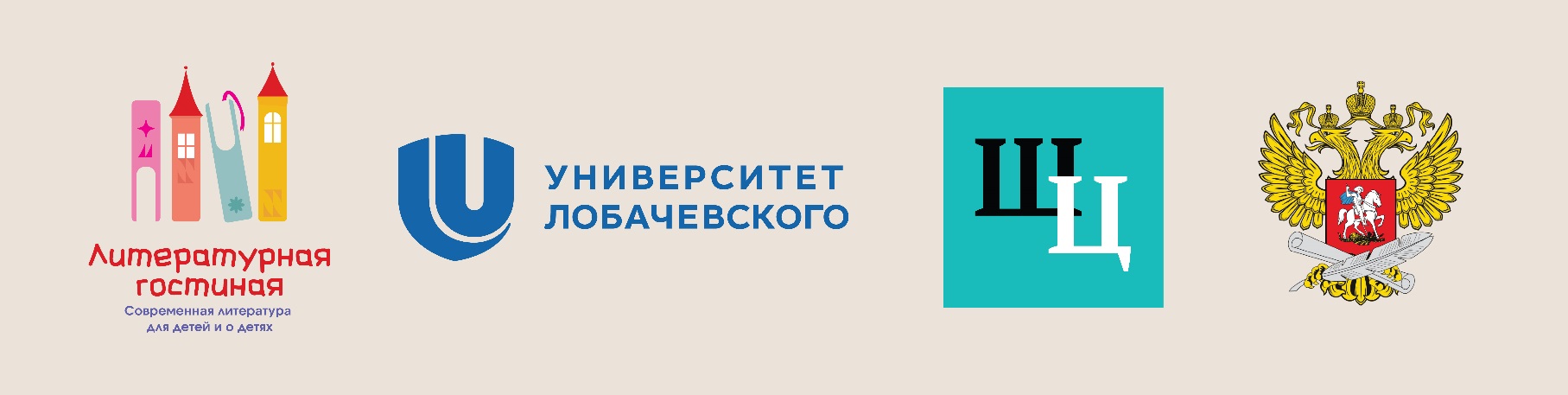 ПРАВИЛА ОФОРМЛЕНИЯ СТАТЬИ В СБОРНИК«СОВРЕМЕННАЯ ЛИТЕРАТУРА ДЛЯ ДЕТЕЙ И О ДЕТЯХ»Сроки подачи статьи – до 8 декабря .Электронный адрес: litgost2021@gmail.comЕсли текст содержит особые шрифты, также необходимо прислать данный шрифт. Статьи, оформленные с нарушением правил и присланные позже обозначенного срока, к публикации не принимаются. Редколлегия оставляет за собой право отклонить статьи. Объем статьи – до 8 страниц (20 тысяч знаков).Правила оформления статейФормат документа – Word (doc или docx).Файл называется фамилией автора (авторов) на русском языке.Поля: верхнее и нижнее , правое и левое – 2,5.Шрифт – Times New Roman (если вам необходимы знаки, отсутствующие в Times New Roman, используйте другие стандартные шрифты пакета Microsoft Office).Кегль – 14.Межстрочный интервал – 1,5.Абзацный отступ – 1.25.Между инициалами и фамилией, между знаком номера/параграфа и числом ставится пробел (желательно использовать фиксированный пробел – сочетание клавиш Ctrl+Shift+пробел) (А.А. Иванов; № 1; § 3).Между цифрами при указании дат, номеров страниц и т.п. используется тире (–) без отбивки пробелов (С. 20–47, 1941–1945 гг.).Цитаты из научных статей, монографий, художественных произведений и т.п. приводятся в «парных» кавычках.Аббревиатуры и сокращения, за исключением общеупотребительных, следует разъяснять при первом их включении в текст.Желательно не заменять букву «ё» буквой «е», особенно в фамилиях.Ссылки на гранты оформляются автоматически как постраничные сноски.Таблицы, графики не предусматриваются.Примечания выносятся в конец статьи перед списком литературы. В тексте обозначаются надстрочным знаком (1,2,3).В «шапке» статьи должны быть указаны следующие сведения:УДК (выравнивание по левому краю);название статьи (заглавными буквами полужирным шрифтом по центру);инициалы и фамилия автора / авторов (полужирным курсивом);название организации;e-mail;аннотация; (Аннотация должна кратко отражать содержание статьи. АННОТАЦИЯ ОБЯЗАТЕЛЬНО ДОЛЖНА содержать цель работы, методы, основные результаты и выводы, объем должен составлять не менее 100 слов); отделяется пустыми строками; выравнивание – по ширине; одинарный интервал. Шрифт – Times New Roman. Кегль - 12ключевые слова / словосочетания (не более 10);Далее следуют:текст;примечания;список литературы;название статьи на английском языке;инициалы и фамилия автора на английском языке;название организации на английском языке;аннотация статьи на английском языке (после списка литературы). Отделяется пустыми строками; выравнивание – по ширине; одинарный интервал. Шрифт – Times New Roman. Кегль - 12;ключевые слова на английском языке.Если соавторы работают в разных организациях, то наименования последних нумеруются надстрочными арабскими цифрами. При этом после фамилий авторов соответствующими надстрочными арабскими цифрами указывается их принадлежность к той или иной организации (см. образец).Примечания даются как постраничные сноски. После основного текста статьи приводится Список литературы (оформление по образцу). Источники в Списке литературы располагаются в порядке их упоминания в тексте и нумеруются. В списке литературы источник упоминается только один раз, поэтому все ссылки на него в тексте статьи идут под одним и тем же номером. Упоминание двух и более работ под одним номером не допускается.Ссылки на литературу в тексте даются в квадратных скобках: [2]. Если делается отсылка к нескольким источникам одновременно, их номера разделяются точкой с запятой и/или тире: [1; 3], [1; 3–5]. Номера страниц указываются следующим образом: [2, с. 14], [1, с. 33; 3, с. 27–28]. Номер тома в многотомных изданиях указывается римскими цифрами: [2, т. I, с. 14]Образец оформления статьиУДК 316.1СОЦИОКУЛЬТУРНЫЙ ПОДХОД К УПРАВЛЕНИЮ: АНАЛИЗ И КОНСТРУИРОВАНИЕИ.И. Иванов¹, М.А. Иванова²¹Нижегородский госуниверситет им. Н.И. Лобачевского²Нижегородский государственный технический университет им. Р.Е.Алексеева ivanov -ii@mail.ruАннотация должна кратко отражать содержание статьи (АННОТАЦИЯ ОБЯЗАТЕЛЬНО ДОЛЖНА содержать цель работы, методы, основные результаты и выводы, объем должен составлять не менее 100 слов, или 10 строк); отделяется пустыми строками; выравнивание – по ширине; одинарный интервал; здесь и в тексте отступ («красная строка»), устанавливаемый с использованием опции «абзац» – ). Ключевые слова: (слова и словосочетания – не более 10) Текст статьи (выравнивание – по ширине; полуторный интервал)Список литературы1. Овчинников И.В., Петров Ю.Г., Иванов Г.И. и др. // Докл. АН СССР. 1984. Т. 276. С. 126–128.2. Williams D.Е., Houpt D.J. Статья // Acta Cryst. В. 1986. V. 42. P. 286–288.3. Китайгородский А.И. Молекулярные кристаллы. М.: Наука, 1971. 201 с.4. Термические константы веществ / Под ред. В.П. Глушко. М.: Изд-во АН СССР. 1965–1981. Вып. I–X.5. Набоков В. Искусство литературы и здравый смысл // Набоков о Набокове и прочем: Интервью, рецензии, эссе. М.: Независимая газета, 2002. С. 465–479.6. Стрежнёва М. Институциональные формы европейской интеграции // Заглядывая в 21-й век: ЕС и СНГ. М.: Мир, 1998. С. 10–15.7. Сидоров И.И. Дис. ... д-ра физ.-мат. наук. М.: МГУ, 2000. 255 с.8. Сидоров И.И. Автореферат дис. ... д-ра физ.-мат. наук. М.: МГУ, 2000. 40 с.9. Субботин К.А., Лавриков С.В. // Тез. докл. II Всерос. симп. «Процессы теплопереноса», Обнинск, 2–24 сентября . С. 155.10. ГОСТ 10749-1-80. Спирт этиловый технический. Методы анализа. М.: Изд-во стандартов, 1981. 4 с.11. Николаева С.Ю. Пасхальный текст в русской литературе XIX века. Дис. канд. филол. наук. Москва: Литературный институт им.A.M. Горького, 2004. 218 с. URL: http://www.dissercat.com/content/paskhalnyi-tekst-v-russkoi-literature-xix-veka?_openstat=cmVmZXJ1bi5jb207bm9kZTthZDE7 (дата обращения 3.04.2014).НАЗВАНИЕ СТАТЬИ НА АНГЛИЙСКОМ ЯЗЫКЕИнициалы и фамилия автора на английском языкеОрганизация на английском языкаАннотация на английском языкеКлючевые слова на английском языке